Journal de bordCOLLÉGIAL / UNIVERSITAIRE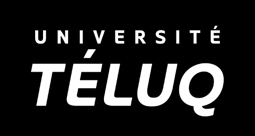 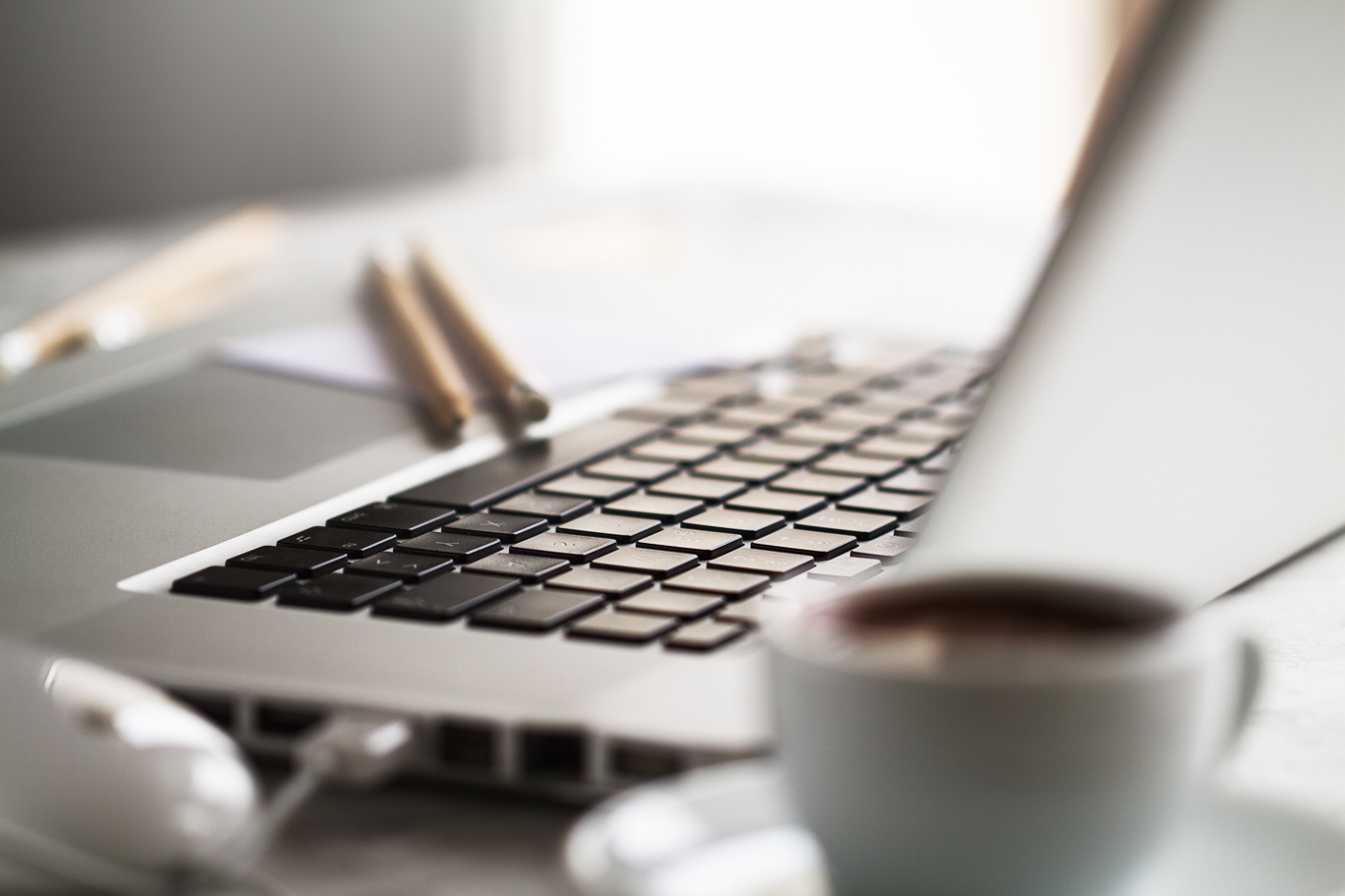 Journal de bordModule 3
Proposer des activités à distancePlanifier la diffusion d’activités Avez-vous déjà pensé offrir des activités à vos étudiants à distance? Si oui, qu’est-ce qui vous semblait pertinent de proposer? Qu’est-ce qui vous rebuterait d’en proposer?Avez-vous l’habitude d’utiliser différents outils technologiques? Dans quelle mesure croyez-vous pertinent d’utiliser ces outils dans votre pratique? Pour générer des activités?Que pensez-vous du modèle TPACK?Quelle section de l’outil de planification d’une activité estimez-vous la plus difficile à remplir? Pourquoi?Utiliser des activités existantesQuelle est votre position face aux ressources éducatives libres (REL)?Avant de connaître les REL, avec quelles autorisations les auriez-vous reliées spontanément?	Retenir	Réutiliser	Réviser	Remixer	RedistribuerSi vous aviez un contenu de cours à récupérer sous une forme déjà existante, développée par quelqu’un d’autre, lequel serait-il?Indiquez les mots-clés qui vous serviraient à trouver des ressources éducatives existantes dans des répertoires ou sur le Web.Offrir des activités interactivesCommentez la phrase suivante : « L’interactivité, ce n’est qu’appuyer sur différents boutons ».Y a-t-il des éléments qui vous sont plus familiers dans l’élaboration d’activités interactives? Y a-t-il des éléments qu’il vous semble périlleux de développer? Lesquels?Parmi les fonctionnalités de la plateforme utilisée pour diffuser vos cours, lesquelles pourriez-vous utiliser à court terme?Y a-t-il des fonctionnalités que vous aimeriez explorer à plus long terme pour accroître l’interactivité avec vos étudiants?Outiller les étudiants pour le travail collaboratifSentez-vous que vous avez le bagage nécessaire pour proposer des outils de collaboration à vos étudiants? Si non, que croyez-vous devoir entreprendre pour y arriver?Quelle serait la meilleure façon pour vous de présenter l’outil de collaboration privilégié dans votre cours?De quelle façon vous y prendriez-vous pour sonder les étudiants sur leurs compétences dans l’utilisation des outils de collaboration?